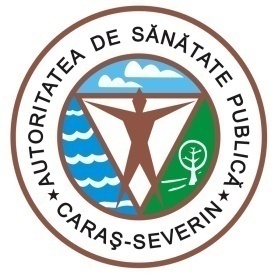 MINISTERUL  SĂNĂTĂȚIIDIRECȚIA DE SĂNĂTATE PUBLICĂ1700 Reşiţa, Str.Spitalului, Nr.36Tel. 0255/214091;  fax 0255/224691E-mail dspcs@asp-caras.roCod fiscal  : 3228152Cod poştal :  320076                                                                                      Nr. 6621 din 21.01.2021SITUAȚIA CAZURILOR COVID 19 LA NIVELUL JUDEȚULUI CARAȘ-SEVERINPentru data de  21.01.2021 ora 08.30 vă comunicăm următoarele date:-confirmaţi  de la 01.03.2020 – 7339-vindecati CARAŞ SEVERIN din 25.06.2020 -  1974 ( 954 Reşiţa; 931 Caransebeş, 89 Oravita)-vindecati TIMIŞ - 2-vindecati Hunedoara - 2-persoane decedate - 386– 362 CARAS SEVERIN , 21 TIMIS, 1 BIHOR , 1 MEHEDINTI,1 SIBIU-persoane internate la data de 20.01.2021 CARAS-SEVERIN –  137(77 Resita, 6 ATI; 41 Caransebes, 6 ATI,  7 Oravita)Situatia carantinatilor si izolatilor :- persoane izolate institutionalizata /conf. Legii.136/2020 - 136- persoane izolate la domiciliu - persoane cu test pozitiv + persoane carantinate la domiciliu -910                                                  - din care cu test pozitiv – 452- total persoane izolate confirmate pozitiv -588- persoane carantinate  la domiciliu conf. Legii.136/2020 – 562- persoane testate – 13293-numar persoane carantinate institutionalizate-0- numar probe recoltate din 20.01.2021 ora 8.00 – 21.01.2021 ora 08.00 –37- numar decizii emise pentru persoanele aflate în izolare - 5682- numar decizii emise pentru persoanele aflate în carantina -9015Nota : Am introdus date pana in  data de 20.01.2021 ora 15.00, iar raportarea este intr-o continua dinamica, in functie de rezultatele testelor venite de la laboratoarele din toata tara.ȘEF DEPARTAMENTSUPRAVEGHERE ÎN SĂNĂTATE PUBLICĂMEDIC PRIMAR  EPIDEMIOLOGDr. BORCĂU MIRCEA